TUGAS AKHIROleh:NAMA MAHASISWA117.180.000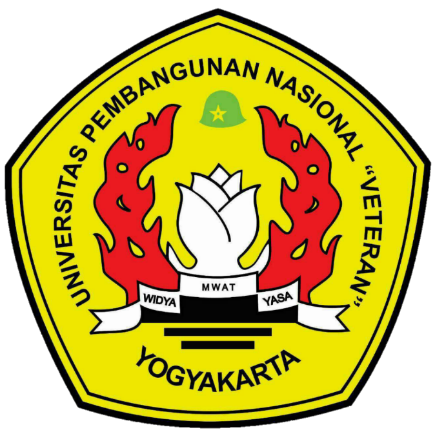 PROGRAM STUDI SARJANA TEKNIK GEOMATIKAJURUSAN TEKNIK GEOLOGIFAKULTAS TEKNOLOGI MINERALUNIVERSITAS PEMBANGUNAN NASIONAL “VETERAN” YOGYAKARTA2022HALAMAN PENGESAHANTUGAS AKHIROleh:NAMA MAHASISWA117.180.000Disusun Sebagai Salah Satu Syaratuntuk Memperoleh Gelar Sarjana (S1) Teknik GeomatikaYogyakarta,  April 2022HALAMAN PERSEMBAHANKATA PENGANTARYogyakarta, April 2022 Penulis,NAMA MAHASISWA117.180.000ABSTRAKOleh:Nama Mahasiswa117.180.000Abstrak abstrak abstrak abstrak abstrak abstrak abstrak abstrak abstrak abstrak abstrak abstrak abstrak abstrak abstrak abstrak abstrak abstrak abstrak abstrak abstrak abstrak abstrak abstrak abstrak abstrak abstrak abstrak abstrak abstrak abstrak abstrak abstrak abstrak abstrak abstrak abstrak abstrak abstrak abstrak abstrak.Abstrak abstrak abstrak abstrak abstrak abstrak abstrak abstrak abstrak abstrak abstrak abstrak abstrak abstrak abstrak abstrak abstrak abstrak abstrak abstrak abstrak abstrak abstrak abstrak abstrak abstrak abstrak abstrak abstrak abstrak abstrak abstrak abstrak abstrak abstrak abstrak abstrak abstrak abstrak abstrak abstrak.Abstrak abstrak abstrak abstrak abstrak abstrak abstrak abstrak abstrak abstrak abstrak abstrak abstrak abstrak abstrak abstrak abstrak abstrak abstrak abstrak abstrak abstrak abstrak abstrak abstrak abstrak abstrak abstrak abstrak abstrak abstrak abstrak abstrak abstrak abstrak abstrak abstrak abstrak abstrak abstrak abstrak.Kata Kunci: kata kunci, kata kunci, kata kunci.ABSTRACTStudent’s Name117.180.000Abstract abstract abstract abstract abstract abstract abstract abstract abstract abstract abstract abstract abstract abstract abstract abstract abstract abstract abstract abstract abstract abstract abstract abstract abstract abstract abstract abstract abstract abstract abstract abstract abstract abstract abstract abstract abstract abstract abstract abstract abstract abstract abstract abstract abstract abstract abstract abstract abstract abstract abstract.Abstract abstract abstract abstract abstract abstract abstract abstract abstract abstract abstract abstract abstract abstract abstract abstract abstract abstract abstract abstract abstract abstract abstract abstract abstract abstract abstract abstract abstract abstract abstract abstract abstract abstract abstract abstract abstract abstract abstract abstract abstract abstract abstract abstract abstract abstract abstract abstract abstract abstract abstract.Abstract abstract abstract abstract abstract abstract abstract abstract abstract abstract abstract abstract abstract abstract abstract abstract abstract abstract abstract abstract abstract abstract abstract abstract abstract abstract abstract abstract abstract abstract abstract abstract abstract abstract abstract abstract abstract abstract abstract abstract abstract abstract abstract abstract abstract abstract abstract abstract abstract abstract abstract.Keywords: word, word, word, word.DAFTAR ISIDAFTAR TABELDAFTAR GAMBARDAFTAR LAMPIRANPENDAHULUANLatar BelakangKata kata kata kata kata kata kata kata kata kata kata ……………………………………………………………………………………………………………………………………………………………………………..Kata kata kata kata kata kata kata kata kata kata kata ……………………………………………………………………………………………………………………………………………………………………………..Kata kata kata kata kata kata kata kata kata kata kata ……………………………………………………………………………………………………………………………………………………………………………..Rumusan Masalah (untuk Tugas Akhir Jenis Penelitian) / Cakupan Kegiatan (untuk Tugas Akhir Jenis Perancangan)Berdasarkan latar belakang yang telah tertulis di atas, maka rumusan masalah/cakupan kegiatan dalam penelitian ini adalah: ……………………………………………………………………………………………………………………………………………………………………………..TujuanBerdasarkan rumusan masalah/cakupan kegiatan yang telah tertulis di atas, maka rumusan masalah/cakupan kegiatan dalam penelitian ini adalah: ……………………………………………………………………………………………………………………………………………………………………………..ManfaatManfaat penelitian/perancangan ini terbagi menjadi beberapa kelompok, yaitu manfaat bagi keilmuan, instansi, masyarakat, dan pemerintah, yang secara lebih lengkap dituliskan pada beberapa poin di bawah ini: Bagi KeilmuanBagi InstitusiBagi MasyarakatBagi PemerintahKAJIAN PUSTAKA DAN DASAR TEORIKajian PustakaBerisi mengenai penelitian-penelitian terdahulu yang dijadikan referensi dalam penelitian ataupun perancangan saat ini. Disajikan dalam bentuk parafrase yang saling berkesinambungan.Dasar TeoriBerisi mengenai teori-teori yang diacu dalam penelitian ataupun perancangan saat ini. Disajikan dalam bentuk parafrase yang saling berkesinambungan.AABCBACAPELAKSANAANPersiapanAlatBahanLokasi Penelitian/PerancanganPelaksanaanDiagram Alir PelaksanaanPelaksanaan Penelitian/Perancangan PengujianKAJIAN GEOLOGI REGIONALPenyusunan BAB dan Sub-BAB disesuaikan dengan BAB sebelumnya.HASIL DAN PEMBAHASANPenyusunan BAB dan Sub-BAB disesuaikan dengan BAB sebelumnya.KESIMPULANKesimpulan SaranDAFTAR PUSTAKALAMPIRANGLOSARIUMJUDUL PENELITIANJUDUL PENELITIANDisetujui oleh,Disetujui oleh,Pembimbing INama DosenNIP.Pembimbing IINama DosenNIP.Mengetahui,Mengetahui,Ketua Jurusan Teknik GeologiNama DosenNIP.Koordinator Program Studi Teknik GeomatikaNama DosenNIP.JUDULTITTLE